RETICULOCYTEShttp://www.medscape.com/viewarticle/497032_5Médecine et Hygiène, 1999 ; 57 : 1649-1656Neoreviews 2008; 9;e520En raison de l’érythropoièse active foetale, les valeurs des reticulocytes à la naissance sont de:3-7% pour un NNT8-10% pour les prématurésCes valeurs déclinent rapidement dès la 1ère semaine de vie pour atteindre 0-1%:NNT 		  	J1	  	  J3		 >J6Réticulocytes		3-7%		1-3%		0.1%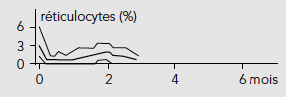 Elles remontent ensuite paralèllement à la baisse de l’hémoglobine avec un nouveau pic vers 2-3 mois de vie 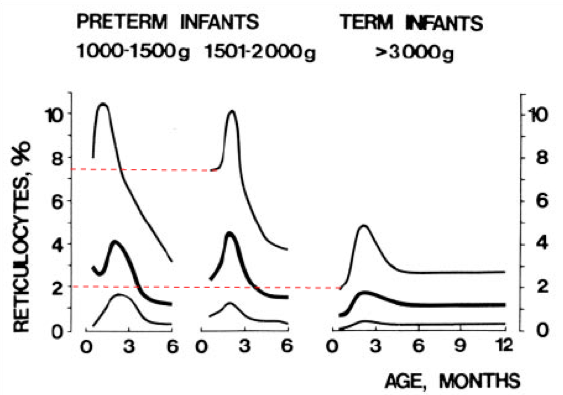 Les valeurs adultes normales des reticulocytes oscillent entre 1-2%Hémoylse ?Index réticulocytaire : =% réticulocytes x Ht du patient / Ht normale Index normal: entre 1,5 à 3Index>3 => suggère une hémolyseAutre labo en faveur d’une hémolyse:Augmentation des LDHAugmentation de la bilirubineDiminution de l’haptoglobine